Name________________________________	Date___________________	Period______Britain vs. America: What Led to the Declaration of IndependenceSS.7.C.1.3 - Describe how English policies and responses to colonial concerns led to the writing of the Declaration of Independence.BEFORE 1763, how were the colonies governed by England?WAR, TAXES, CHANGESExplain how the events below led to the Declaration of Independence.Explain how the events below led to the Declaration of Independence.French & Indian WarNew rules created by BritainNew taxes imposed by BritainMilitary presence kept in AmericaPractice 3:  Number the events from 1-4 in the order they happened._____Britain placed new rules and taxes on its American colonies._____Conflicts between Britain and its American colonists erupted._____13 British colonies were established in America, only loosely governed by Britain._____Britain fought and won a costly war with France over lands to America – the French and Indian War._____The Declaration of Independence announced the colonies’ separation from Britain._____Britain placed new rules and taxes on its American colonies._____Conflicts between Britain and its American colonists erupted._____13 British colonies were established in America, only loosely governed by Britain._____Britain fought and won a costly war with France over lands to America – the French and Indian War._____The Declaration of Independence announced the colonies’ separation from Britain.Taxation Without RepresentationWhat was Britain’s reason for taxing the colonies?Explain the Sugar Act and the Stamp Act.Why did the colonists feel that the British Parliament had no right to tax them?Practice 4Explain the meaning of the slogan “No Taxation Without Representation.”Colonial Actions & British ReactionsFor each action by the colonists, explain how the British reacted.Colonists ActionsBritish ReactionsColonial Actions & British ReactionsFor each action by the colonists, explain how the British reacted.Sent petition to King George, Parliament;Protests, boycottsSons of LibertyBoston:  Powder KegFor each event, explain what happened and why.1770, Boston Massacre1773, Boston Tea Party1770, Boston Massacre1773, Boston Tea PartyPractice 6Copy the statement that best describes both the Boston Massacre and the Boston Tea Party.1775:  Tensions Lead to WarList the events that occurred after the Boston Tea Party.1.____________________________________________________2.____________________________________________________3.____________________________________________________4.____________________________________________________1.____________________________________________________2.____________________________________________________3.____________________________________________________4.____________________________________________________SummaryOn a sheet of notebook paper, write a letter to King George explaining why you support the colonies break from Britain.  Add details from your notes.Dear King George,Dear King George,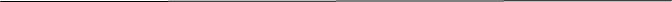 